Управление образования администрацииБеловского муниципального округаот   09 февраля  2022 года                                                              	                                           № 100ПРИКАЗО проведении муниципального фестиваля «Малыши Кузбасса шагают  в ГТО»  средивоспитанников дошкольных образовательныхорганизаций  Беловского  муниципального  округа          В целях  вовлечения  воспитанников дошкольных  образовательных  организаций  в систематические  занятия  физической культурой и спортом, направленные  на воспитание гармонично развитой личности, пропаганде  здорового образа жизни, на улучшение здоровья подрастающего поколения и  выявления  лучших  спортивных команд  дошкольных образовательных организаций  ПРИКАЗЫВАЮ:	1.Организовать  и провести муниципальный  этап   спортивного фестиваля «Малыши Кузбасса шагают  в ГТО» среди воспитанников дошкольных образовательных организаций в период с 10 февраля  по 25 февраля   2022 года.2.Утвердить Положение о   проведении  муниципального фестиваля  среди  воспитанников дошкольных образовательных организаций  Беловского  муниципального округа «Малыши Кузбасса  шагают в ГТО»  (Приложение №1).3. Руководителям  дошкольных образовательных организаций:  	3.1. обеспечить участие команд в  фестивале «Малыши Кузбасса шагают  в ГТО»;  3.2. довести настоящий приказ до сведения педагогических коллективов, родителей (законных представителей) воспитанников;3.3. назначить ответственных  за подготовку детей к участию в спортивных соревнованиях   «Малыши Кузбасса  шагают в ГТО»; 3.4. итоговые протоколы проведения  муниципального  этапа фестиваля,  фотоотчеты   разместить  на сайтах дошкольных образовательных организаций в срок до 18.02.2022года.4. Контроль выполнения настоящего приказа возложить на заместителя начальника управления образования   администрации  Беловского муниципального округа  С.Г. Тимошенко.5. Приказ вступает в силу со дня подписания.Начальник    управленияобразования                                                                                                                               Ю.А. Жданова Приложение № 1к приказу № 100   от 09 февраля 2022г.Положениео проведении  муниципального  фестиваля «Малыши Кузбасса  шагают в ГТО» среди   воспитанников дошкольных образовательных организаций   Беловского муниципального  округаОБЩИЕ ПОЛОЖЕННЯФестиваль «Малыши Кузбасса шагают в ГТО» (далее Фестиваль) проводится в соответствии с  региональным календарным планом официальных физкультурных мероприятий и спортивных мероприятий, проводимых на территории Кузбасса в  2021-2022 году                                                                            ЦЕЛИ И ЗАДАЧИФестиваль проводится с целью сохранения исторического наследия и продвижения Всероссийского физкультурно-спортивного комплекса «Готов к труду и обороне», вовлечения в    систематические занятия физической культурой и спортом воспитанников детских садов I возрастной ступени (6-8 лет) и их родителей.Задачи Фестиваля:организация информационно-просветительской компании, направленной на просвещение родителей об участии воспитанников детских садов I возрастной ступени (6-8 лет) в мероприятиях ВФСК ГТО;организация приема нормативов ВФСК ГТО в тестовом формате и на знаки отличия среди воспитанников детских садов I возрастной ступени (6-8 лет) и их родителей;                              ОРГАНИЗАТОРЫ ФЕСТИВАЛЯ И ПАРТНЕРЫОбщее руководство организацией и проведением Фестиваля осуществляют: управление образования администрации Беловского  муниципального округа, управление культуры, физической культуры и молодежной политики администрации Беловского  муниципального округа.СРОКИ И МЕСТО ПРОВЕДЕНИЯФестиваль проводится во всех муниципальных образованиях Кузбасса с 10  по   25 февраля 2022 года. Фестиваль проводится в три этапа:	  I этап — внутридетсадовский, проводится в организациях дошкольного образования, с 10 до 17 февраля 2022 года;               II этап - муниципальный, проводится в спортивном комплексе МАУ СЦМ «Богатырь» с. Сидоренково,  ул. Молодежная - 36. Прибытие участников  18 февраля 2022 года в 09.30.             Начало соревнований в 10.00.            III этап региональный, проводится  25 февраля 2022 года с 12.00 часов на базе Ледового        дворца «Кузбасса», расположенного по адресу: г. Кемерово, пр. Притомский 12. Регистрация участников с 11.00 часов.                            ТРЕБОВАНИЯ К УЧАСТНИКАМ И УСЛОВИЯ ИХ ДОПУСКАК участию в III этапе Фестиваля (региональном) допускается команда, состоящая из воспитанников детского сада и их представителей (родители либо воспитатели): 2 девочки и 2 мальчика I возрастной ступени (6—8 лет), мужчина и женщина VI, VII либо VIII возрастной ступени (18—49 лет). Состав команды формируется из 6 участников, победителей II (муниципального) этапа Фестиваля.ПРОГРАММА ФЕСТИВАЛЯСпортивную часть составляют виды испытаний (тесты) для I, VI—VIII возрастных ступеней комплекса ВФСК ГТО и формируются в соответствии с методическими рекомендациями по организации физкультурных мероприятий и спортивных мероприятий Всероссийского физкультурно-спортивного комплекса «Готов к труду и обороне» (ГТО), утверждёнными приказом Минспорта  России от 12.02.2019 № 90.СПОРТИВПАЯ ПРОГРАММАИспытания для мальчиков, девочек, мужчин и женщин I (6-8 лет),VI (18-29 лет), VII (30-39 лет), VIII (40-49 лет) возрастных ступеней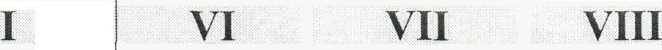 УСЛОВИЯ ПОДВЕДЕПНЯ ИТОГОВ, НАГРАЖДЕУчастники, показавшие наилучший результат в одном из видов испытаний, среди мальчиков и девочек, среди женщин и мужчин всех возрастных ступеней, награждаются памятными медалями. При равенстве суммы очков у двух или более участников, преимущество получает участник, младший по возрасту среди мальчиков и девочек, старший по возрасту среди мужчин и женщин.Участники, показавшие наилучший результат в одном из видов испытаний, среди мальчиков и девочек, среди женщин и мужчин всех возрастных ступеней, награждаются памятными медалями. При равенстве суммы очков у двух или более участников, преимущество получает участник, младший по возрасту среди мальчиков и девочек, старший по возрасту среди мужчин и женщинПриложение № 1 к Положению о муниципальномфестивале «Малыши Кузбасса шагают  в ГТО»ЗАЯВКАна участие в муниципальном фестивале «Малыши Кузбасса шагают в ГТО»,(наименование  организации)Допущено к Фестивалю Врач Руководитель организации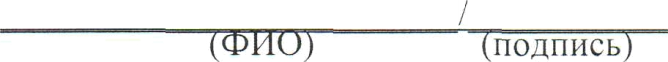 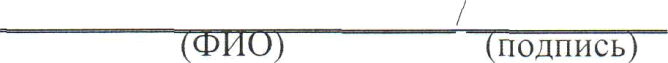 	человекмпФ.И.О. исполнителя (полностью) 			 Контактный тел., e-mail:		Дата 	N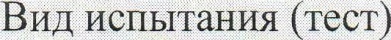 N6-8     18-2930-3940-491Наклон вперёд из  положения  стоя на гимнастической скамье (см)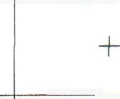 2.Поднимание туловища из положения  лёжа на спине (количество раз)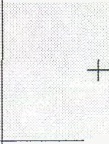 з.Сгибание и разгибание рук в упоре лежа на полу (количество раз)4.Челночный бег 3xl0 (с)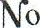 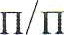 Фамилия,   имя, отчество Дата  рождения                     Виза врача2.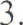 4.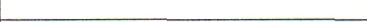 5.6.